Judas Iscariot was someone who, according to John in this passage, cared only about himself.  Mary’s act of love and devotion was, as Jesus put it, “…in preparation for my burial.”  Today, we must ask ourselves, whose side are we on?  -  Pastor RandyCrescentville & Frankford Memorial United Methodist ChurchesFifth Sunday in Lent                                                                                                            April 3, 2022Welcome Chorus of Welcome                                        “The Family of God”I’m so glad I’m a part of the family of God—I’ve been washed in the fountain, cleansed by His blood! Joint heirs with Jesus as we travel this sod; for I’m part of the family, the family of God. Call to Worship                                                                                                                         In the Garden                                                                                                                            Leader: The Garden. Gethsemane. "Come with Me to pray," Christ said, and they did:                  Peter, James, and John. Thomas, Andrew, and Philip;    All: Bartholomew, Matthew, and James, son of Alphaeus;    Leader: Simon the Zealot, and Judas, son of James.    All:  Only one of the twelve was missing: the other Judas — Judas Iscariot.    Leader: There, in the growing darkness, beneath gnarled olive trees,                 Christ knelt and poured out His heart to His Father.    All: "If it is Your will, Father, please take this cup from Me."    Leader:  And the disciples slept.    All: "If it is not possible for this cup to be taken away unless I drink it, then Your will be done."    Leader: And the disciples slept.    All: "Not My will, but Your will, O God."    Leader: And still, the disciples slept.    All: For the spirit is willing, but the flesh is weak.     Leader: "My soul aches with sorrow . . .""    All: Lord — we are here for You.    Leader: "Stay with me a while."    All: Lord, you know we will.    Leader: "Can you not even stay awake long enough to keep watch with Me?!    All:  But Lord . . .    Leader: "Behold, the hour is at hand." Here is My betrayer now."    All: Lord, we acknowledge the times we have failed You, just as the disciples did so long ago    in the garden.  As the flames are taken away from these candles, so remove our sins from us.     We remember Your pain as we snuff out yet more of Your light. (extinguish the flame of one purple candle) Opening Hymn                              “I Stand Amazed, in the Presence”  [vs. 1-2, 4]                                 # 371    I stand amazed in the presence of Jesus the Nazarene,
    and wonder how he could love me, a sinner, condemned, unclean.Refrain: How marvelous! How wonderful!  And my song shall ever be:
              How marvelous! How wonderful is my Savior's love for me!    For me it was in the garden he prayed: "Not my will, but thine."
    He had no tears for his own griefs, but sweat-drops of blood for mine.	Refrain    He took my sins and my sorrows, he made them his very own;
    he bore the burden to Calvary, and suffered and died alone.		Refrain Prayer of Confession  (seated and bowed)                                                                                                                                 Merciful God, whose blessed Son, our Advocate, intercedes for us sinners:    Hear His pleas and note His actions as He died to make a Way for us to know You,    which is eternal life; Through Jesus Christ our Lord, who lives and reigns with You    and the Holy Spirit, one God, now and for ever.  Amen.Silent Meditation…………………….Words of ForgivenessHymn of Grace                           “Lord, Who Throughout These Forty Days”  [vs. 5]                              # 269	Abide with us, that so, this life of suffering over past,
	an Easter of unending joy we may attain at last.Children’s MessageJoys & Concerns………………….……..Gathered PrayerGifts and Offerings                                                                                                                  The Doxology                                       “Praise God, From Whom All Blessings Flow”  [TUNE: HAMBURG]                       # 95Praise God, from whom all blessings flow; praise Him, all creatures here below;
praise Him above, ye heavenly host; praise Father, Son, and Holy Ghost.  Amen.The Offertory PrayerHymn                                          “O Young and Fearless Prophet”  [VS. 1-2, 5]                                        # 4440    O young and fearless Prophet of ancient Galilee, thy life is still a summons to serve humanity;
    to make our thoughts and actions less prone to please the crowd,    to stand with humble courage for truth with hearts uncowed.    We marvel at the purpose that held thee to thy course while ever on the hilltop    before thee loomed the cross; thy steadfast face set forward where love and duty shone,
    while we betray so quickly and leave thee there alone.    O young and fearless Prophet, we need thy presence here, amid our pride and glory
    to see thy face appear; once more to hear thy challenge above our noisy day,
    again to lead us forward along God's holy way.Gospel Lesson                                                                                                                        St. John 12:1-8                                                                                                                       Six days before Passover, Jesus came to Bethany, home of Lazarus, whom Jesus had raised    from the dead. 2 Lazarus and his sisters hosted a dinner for him. Martha served and Lazarus    was among those who joined him at the table. 3 Then Mary took an extraordinary amount,    almost three-quarters of a pound, of very expensive perfume made of pure nard.    She anointed Jesus’ feet with it, then wiped his feet dry with her hair. The house was filled    with the aroma of the perfume. 4 Judas Iscariot, one of his disciples (the one who was about    to betray him), complained, 5 “This perfume was worth a year’s wages!  Why wasn’t it sold    and the money given to the poor?” (6 He said this not because he cared about the poor    but because he was a thief. He carried the money bag and would take what was in it.)  7 Then Jesus said, “Leave her alone. This perfume was to be used in preparation for my burial,    and this is how she has used it. 8 You will always have the poor among you,    but you won’t always have me.” Sermon                                                                                                                                     “Who Cares?” Affirmation of Faith                                                                                                       The Apostles’ Creed      I believe in God the Father Almighty, maker of heaven and earth;       And in Jesus Christ His only Son our Lord:      who was conceived by the Holy Spirit, born of the Virgin Mary,      suffered under Pontius Pilate, was crucified, dead, and buried;      the third day He rose from the dead; He ascended into heaven,      and sitteth at the right hand of God the Father Almighty;      from thence He shall come to judge the quick and the dead;      I believe in the Holy Spirit, the holy catholic church,      the communion of saints, the forgiveness of sins,      the resurrection of the body, and the life everlasting.  Amen.Service of Holy CommunionThe Lord be with you…………………...….And also with you.Lift up your hearts……………………...…..We lift them up to the Lord.Let us give thanks to the Lord our God…....It is right to give God thanks and praise....And so, with your people on earth and all the company of heaven   we praise your name and join their unending hymn:HOLY, HOLY, HOLY LORD, GOD OF POWER AND MIGHT, HEAVEN   EARTH   OF YOUR GLORY, HOSANNA IN THE  HIGHEST.  BLESSED IS HE WHO COMES IN THE NAME OF THE  LORD.  HOSANNA IN THE HIGHEST....And so, in remembrance of these your mighty acts in Jesus Christ,   we offer ourselves in praise and thanksgiving as a holy and living sacrifice,   in union with Christ’s offering for us, as we proclaim the mystery of faith.  CHRIST  DIED; CHRIST IS RISEN, CHRIST WILL COME AGAIN....Through your Son Jesus Christ, with the Holy Spirit in your holy Church,   all glory and honor is yours, almighty God, now and for ever.  .THE LORD'S PRAYER--Our Father, who art in heaven, hallowed be Thy name; Thy kingdom come,                                      Thy will be done, on earth as it is in heaven. Give us this day our daily bread;                                      and forgive us our trespasses and debts as we forgive our debtors and those who                                      trespass against us.  And lead us not into temptation, but deliver us from evil.                                      For Thine is the kingdom, and the power, and the glory, forever.  Amen.BREAKING THE BREAD………………………………….GIVING THE BREAD AND CUPPRAYER AFTER COMMUNION    Lord Jesus Christ, You have taught us that what we do for the least of our brothers and sisters    we do also for You: Give us the will to be the servants of others as You were the servant of all,    and gave up Your life and died for us, but are alive and reign, now and for ever.  Amen.Hymn                                               “My Faith Looks Up to Thee”    [VS. 1-3]                                           # 452    My faith looks up to thee, thou Lamb of Calvary, Savior divine!
    Now hear me while I pray, take all my guilt away, O let me from this day be wholly thine!    May thy rich grace impart strength to my fainting heart, my zeal inspire!
    As thou hast died for me, O may my love to thee pure, warm, and changeless be, a living fire!    While life's dark maze I tread, and griefs around me spread, be thou my guide;
    bid darkness turn to day, wipe sorrow's tears away, nor let me ever stray from thee aside.BenedictionQuiet Meditation, Reflection, and PrayerChoral Benediction                             “I Stand Amazed, in the Presence”  [vs. 5]                                 # 371    When with the ransomed in glory his face I at last shall see, 'twill be my joy through the ages
    to sing of his love for me.  How marvelous! How wonderful!  And my song shall ever be:
    How marvelous! How wonderful is my Savior's love for me!An important meeting of the Administrative Council will be held 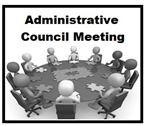 TODAY after worship.  Discussion will include a new heating system for our church building.All are invited to attend.Lectionary Scripture Readings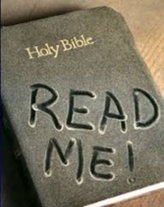 Have you ever felt dissatisfied or discontent? The Bible helps us to grow in our knowledge of Jesus Christ so that the cravings of our soul may be satisfied.April 10, 2022 - Liturgy of the Palms Luke 19:28-40 - Psalm 118:1-2, 19-29April 10, 2022 - Liturgy of the PassionLuke 22:14-23:56 or Luke 23:1-49 - Isaiah 50:4-9a - Psalm 31:9-16 - Philippians 2:5-11Joys & Concerns:  Keep those prayers going and thank God for His answers! To add a prayer request or share a joy, please call the church and leave a message. (215) 745-7115.   When we pray for others, we connect to the One who has the power to transform the hearts of others and bring change to their circumstances. At the same time, it amends our hearts.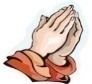 Prayer Requests 3/27/22Hank Baumgartel fell and hurt both knees.  Prayers for healing.The Family of Sister Sirvarios as they grieve her death.Solomon Palner (Marina's Brother) - having blood pressure problemsThe Sharif family as they mourn the death of their son.Robert (friend of Michael Watson) - diagnosed with liver cancerLynn Wharton - having back pain - prayers for relief.JOY - For all who join together in the sanctuary for worship, and encouragement to those who have not yet returned.Continuing Prayers: Pastor Randy & Family                  Sana Aman      Zilpha Browne       Dorothy Buzzard   Caroline (Burghaze’s Daughter)    Sheryl Duke     Rev. Khan             Scott Meyer                                   Cass Quigley                                  Betty Sauerwald & family              Jim CreeveySylvia Spotts                                   Suzanne Turner   Prayers for the Ukraine and Russia - for world peacePrayers for our city and end to violence		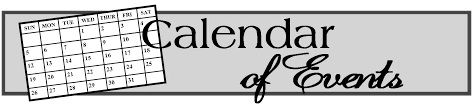    Wednesday Evenings 7:00 PM  - March 9th thru April 6th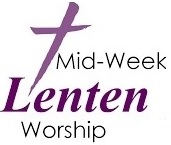      Led by Pastor Randy Live on Zoom      Theme: Prayer           Zoom login can be found on our website:           https://www.crescentvilleumc.com/lent2022       The link will also be sent out by email and text.These services are recorded and posted later on Facebook, YouTube, and our website.WOMEN’S FELLOWSHIP WILL MEET ON APRIL 5TH AT NOON.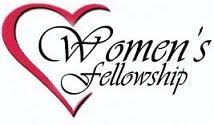   Please bring your lunch, beverages and desserts will be provided.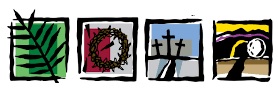 Holy Week WorshipHoly Week shouldn’t be observed out of religious obligation but out of hearts seeking the opportunity to journey with Jesus in the closeness the events of this week bring to all who believe in the sacrificial salvation He died to give us. For those curious about Jesus, observing Holy Week is a good opportunity to ask questions and seek answers about who He is, what His sacrifice means, and how His gift affects humanity. When Christians observe Holy Week, we set ourselves apart for Him and dedicate our time to Him. Our observation gives Him the glory and honor that He deserves, for the gift of life we get to live.Sunday, April 10th - Palm Sunday!  Sunday Worship Service 10:30 AM. All youth dismissed to classes after offertory.Thursday, April 14th - Maundy Thursday Worship will be held at Frankford Memorial UMC (1300 Dyre Street, Phila, PA. 19124) beginning at 6:30 PM with a light Supper and the Service with Holy Communion beginning at 7:30 PM. Please contact Sue Creevey if you plan to attend so that we can plan how many will join us for the meal. Also, let Sue know if you need a ride. Sue Creevey 215-728-8645. Friday, April 15th - Good Friday Service here at Crescentville UMC 7:00 PM Sunday, April 17th – Easter Sunday Sunday Worship Service 10:30 AM Youth that are in church by 10:20AM will be invited to participate a procession at the beginning of the Worship service.  All youth dismissed to classes after offertory.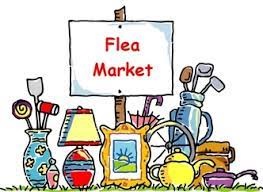 SPRING FLEA MARKET  - MAY 7, 2022 INDOOR & OUTDOOR SHOPPING! Please bring to church any items you wish to donate. (No clothing) If you need help with pick-up of these items, call Sue Snyder 215-771-4442 